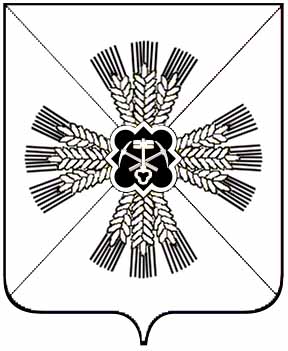 КЕМЕРОВСКАЯ ОБЛАСТЬАДМИНИСТРАЦИЯПРОМЫШЛЕННОВСКОГО МУНИЦИПАЛЬНОГО РАЙОНАПОСТАНОВЛЕНИЕот « 07 »_мая 2018 г. № 494-Ппгт. ПромышленнаяО мерах по охране жизни людей на водных объектах Промышленновского муниципального района на 2018-2019 годыВ соответствии с постановлением Коллегии Администрации Кемеровской области от 22.03.2013 № 118 «Об утверждении Правил охраны жизни людей на водных объектах Кемеровской области», в целях координации и повышения эффективности проводимых мероприятий и действующей системы охраны жизни людей на воде:1. Утвердить прилагаемый состав постоянно действующей комиссии по охране жизни людей на воде и охране общественного порядка в местах массового отдыха населения у воды Промышленновского муниципального района.2. Утвердить прилагаемый план обеспечения безопасности людей на водных объектах Промышленновского муниципального района на 2018-2019 годы.3. Рекомендовать главам городского и сельских поселений:3.1. создать постоянно действующей комиссии по охране жизни людей на воде и охране общественного порядка в местах массового отдыха населения у воды;3.2. установить места (территории) для пляжей и мест массового отдыха населения у воды с описанием границ и обозначением их на местности;3.3. предоставлять информацию о выполняемых мероприятиях в соответствии с утвержденным планом в отдел ГО, ЧС и мобилизационной подготовки администрации Промышленновского муниципального района.4. Настоящее постановление подлежит обнародованию на официальном сайте администрации Промышленновского муниципального района в сети Интернет.5. Контроль за исполнением настоящего постановления возложить                 на первого заместителя главы Промышленновского муниципального района В.Е. Сереброва.6. Настоящее постановление вступает в силу со дня подписания.Исп.: А.В. ВиноградовТел.: 72005УТВЕРЖДЕНпостановлением администрации Промышленновского муниципального района от 07.05.2018 № 494-ПСОСТАВпостоянно действующей комиссии по охране жизни людей на воде и охране общественного порядка в местах массового отдыха населения у воды Промышленновского муниципального районаУТВЕРЖДЕНпостановлениемадминистрации Промышленновского муниципального района      от 07.05.2018 №  494-ППЛАН обеспечения безопасности людей на водных объектах Промышленновского муниципального района на 2018-2019 годы	* Владелец объекта – лицо (физическое или юридическое), индивидуальный предприниматель, государственный орган, орган местного самоуправления, эксплуатирующие объекты (пляж, стоянку маломерных судов, место массового отдыха населения у воды, купель, переправу, ледовую переправу, наплавной мост) в соответствии с действующим законодательством.ГлаваПромышленновского муниципального районаД.П. ИльинПредседатель комиссииПредседатель комиссииСеребров Виктор Ефремович- первый заместитель главы Промышленновского муниципального районаСекретарь комиссииСекретарь комиссииВиноградов Алексей Вадимович- начальник отдела ГО, ЧС и мобилизационной подготовки администрации Промышленновского муниципального районаЧлены комиссииЧлены комиссииСуханов Иван Владимирович - начальник ФГКУ «20 отряд ФПС по Кемеровской области» (по согласованию)Урманов Евгений Рауфович- начальник Отдела МВД России по Промышленновскому району (по согласованию)Бугаева Татьяна Владимировна- и.о. главного врача ГБУЗ КО «Промышленновская районная больница» (по согласованию)Черданцев Эрик Юрьевич- начальник Территориального отдела Управления Роспотребнадзора по Кемеровской области в Крапивинском и Промышленновском районах (по согласованию)Мясоедова Татьяна Васильевна- начальник Управления образования администрации Промышленновского муниципального районаПервый заместитель главыПромышленновского муниципального районаВ.Е. Серебров№ п/пМероприятиеСроки исполненияОтветственные за исполнение1Осуществление мероприятий по обеспечению безопасности людей на водных объектах, охране их жизни и здоровья, а также организация обустройства мест массового отдыха населения В течение всего периодаГлавы городского и сельских поселений 2Информирование населения, владельцев объектов через средства массовой информации:о сроках навигации;о проведении освидетельствования мест массового отдыха у воды, переправ, ледовых переправ;о безопасном поведении на водных объектах;о санитарно-гигиеническом состоянии водоемов; о запрете купания, выхода и выезда транспортных средств на лед;о случаях гибели людей на воде и причинах, их вызвавшихВ течение всего периодаГлавы городского и сельских поселений;отдел ГО, ЧС и мобилизационной подготовки3Установление на водных объектах общего пользования в случаях угрозы жизни, здоровью населения запретов купания, с выставлением вдоль берегов специальных информационных знаков В течение всего периодаГлавы городского и сельских поселений4Проведение совещаний с руководителями организаций, владельцами санаториев-профилакториев, детских оздоровительных лагерей, мест массового отдыха у воды по вопросу обеспечения безопасности людей в период купального сезона Июнь 2018г.Главы городского и сельских поселений5Проведение заседания комиссии по предупреждению и ликвидации чрезвычайных ситуаций и обеспечению пожарной безопасности администрации Промышленновского муниципального района (далее – КЧС и ОПБ) по вопросам безопасности людей на водных объектах района в 2018 годуМай, октябрь 2018г.КЧС и ОПБ 6Развертывание на местах массового отдыха людей у воды спасательных постов, оснащение их спасательными средствами, электромегафонами, средствами связи, необходимыми плавсредствами, оборудованием, снаряжением. Организация дежурства аттестованных спасателей Июнь-август 2018г.Владельцы объектов *(по согласованию)7Проведение месячников безопасности на водных объектах. Представление в отдел ГО, ЧС и мобилизационной подготовки информации о выполненных мероприятияхИюнь-сентябрь 2018г.,ноябрь 2018г. – март 2019г.Главы городского и сельских поселений;       ФГКУ «20 отряд ФПС по Кемеровской области» (по согласованию)8Создание мобильных групп из числа представителей администраций муниципальных образований, сотрудников полиции, старост населенных пунктов, общественных организаций и организаций различных форм собственности с целью организации и проведения совместных патрулирований береговой линии водных объектовВ течение всего периода Главы городского и сельских поселений;Отдел МВД России по Промышленновскому району (по согласованию)9Организация и проведение акции «Вода – безопасная территория» в целях недопущения гибели людей на водных объектах. Выявление несанкционированных пляжей и мест отдыха у воды. Обеспечение безопасности людей на водных объектахИюнь-сентябрь   2018г.Главы городского и сельских поселений;Управление образования;отдел ГО, ЧС и мобилизационной подготовки;ФГКУ «20 отряд ФПС по Кемеровской области» (по согласованию)10Организация и проведение акции «Кузбасским рекам – чистые берега!». Наведение санитарного порядка в прибрежных и водоохранных зонах, очистка от мусора  береговой полосы рекМай 2018г. Главы городского и сельских поселений;Управление по жизнеобеспечению и строительству11Организация и проведение акции «Безопасный лед». Выявление несанкционированных ледовых переправ, мест выхода людей и выезда техники на лед. Обеспечение безопасности людей на водных объектахНоябрь 2018г. – март 2019г.Главы городского и сельских поселений;Управление образования;отдел ГО, ЧС и мобилизационной подготовки;ФГКУ «20 отряд ФПС по Кемеровской области» (по согласованию) 12Оборудование пеших ледовых переходовНоябрь2018г. – март 2019г.Главы городского и сельских поселений13Выявление несанкционированных ледовых переправ. Принятие мер по их устранению путем отсыпки снежных валов, установки бетонных, тросовых ограждений или их открытие в установленном порядке Ноябрь2018г. – март 2019г.Главы городского и сельских поселений14Поддержание в постоянной готовности личного состава, оборудования, плавательных средств и спасательного имущества к действиям по ликвидации последствий чрезвычайных ситуаций на водных объектахВ течение всего периода Главы городского и сельских поселений; отдел ГО, ЧС и мобилизационной подготовки15Развертывание спасательных постов в соответствии с утвержденным реестром в  потенциально опасных местах с массовым скоплением людей на льду в периоды подледного лова рыбы в соответствии с утвержденным реестромНоябрь 2018г.-март 2019г.Главы городского и сельских поселений;отдел ГО, ЧС и мобилизационной подготовкиПервый заместитель главыПромышленновского муниципального района                                       В.Е. Серебров